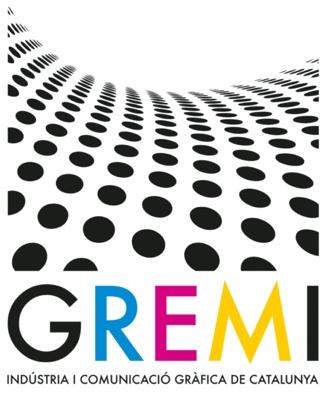 Gran Via de les Corts Catalanes, 645, 6º - 08010 Barcelona – Tel. 93 481 31 61 – gremi@gremi.net – www.gremi.netServei de neteja i desinfecció a les empresesCOVID-19Ompli el següent formulari i ens posarem en contacte amb vostè per fer-li un pressupost a mida.Enviar aquest formulari per email a r.vilaltella@gremi.net ó gremi@gremi.net Empresa: Núm d’agremiat:Persona de contacte:Adreça:Població:Codi postal:Telèfon:Email: